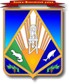 МУНИЦИПАЛЬНОЕ ОБРАЗОВАНИЕ ХАНТЫ-МАНСИЙСКИЙ РАЙОНХанты-Мансийский автономный округ – Юградепартамент имущественных И земельных отношений администрации Ханты-Мансийского района(ДЕПИМУЩЕСТВА РАЙОНА)ИНФОРМАЦИОННОЕ СООБЩЕНИЕДепартамент имущественных и земельных отношений администрации Ханты-Мансийского района, являющийся организатором торгов, объявляет о проведении аукциона, открытого по составу участников и по форме подачи заявок, по продаже права на заключение договоров аренды земельных участков.Аукцион организован на основании распоряжения администрации Ханты-Мансийского района от 04.02.2020 № 82-р «О проведении аукциона, открытого  по составу участников, с открытой формой подачи предложений по продаже права на заключение договоров аренды земельных участков» и состоится 10 марта 2020 года в 11 часов 30 минут по местному времени по адресу: Тюменская область, Ханты-Мансийский автономный округ – Югра, г. Ханты-Мансийск ул. Гагарина, 214, конференц-зал (здание администрации Ханты-Мансийского района).Предметом аукциона являются: ЛОТ 1: право на заключение сроком на 5 лет договора аренды, на земельный участок, с кадастровым номером 86:02:0201001:499, расположенный по адресу: Ханты-Мансийский автономный округ – Югра, Ханты-Мансийский район, п. Красноленинский, ул. Обская, д. 12, общей площадью 1656 кв. метров, относящийся к категории земель «земли населенных пунктов», с видом разрешенного использования: малоэтажная многоквартирная жилая застройка.  Ограничения (обременения) права не зарегистрированы. Границы земельного участка указаны в кадастровом паспорте.В соответствии с «Правилами технологического присоединения энерго-принимающих устройств потребителей электрической энергии, а также объек-тов электросетевого хозяйства, принадлежащих сетевым организациям и иным лицам, к электрическим сетям», утвержденными Постановлением Правительс-тва РФ № 861 от 27.12.2004г. технические условия для технического присо-единения к электрическим сетям будут выданы ресурсоснабжающей орга-низацией при заключении договора об осуществлении технологического присо-единения Правообладателю земельного участка. Конкретные мероприятия по строительству электрических сетей будут определены на момент заключения договора об осуществлении технологического присоединения. Размер платы за технологическое присоединение будет определен по тарифам, на момент заключения договоров об осуществлении технологического присоединения. Проектом застройки предусмотрено подключение объекта к сетям тепло-водоснабжения. Плата за подключение к сетям инженерно-технического обеспечения не установлена. С техническими условиями подключения объекта к сетям инженерно-технического обеспечения можно ознакомиться по адресу: г. Ханты-Мансийск, ул. Гагарина, 214, каб. № 120.	Начальный размер годовой арендной платы за земельный участок составляет 13 тыс. 600 рублей. 	Задаток – в размере 2 тыс. 720 рублей – 20 процентов от начального размера годовой арендной платы за земельный участок.	Шаг аукциона – 400 рублей – 2,94 процента от начального размера годовой арендной платы за земельный участок.ЛОТ 2: право на заключение сроком на 5 лет договора аренды, на земельный участок, с кадастровым номером 86:02:0702001:602, расположенный по адресу: Ханты-Мансийский автономный округ – Югра, Ханты-Мансийский район, с. Елизарово, переулок Никифорова, д. 11, общей площадью 2450 кв. метров, относящийся к категории земель «земли населенных пунктов», с видом разрешенного использования: малоэтажная многоквартирная жилая застройка. 	Ограничения (обременения) права не зарегистрированы. Границы земельного участка указаны в кадастровом паспорте.В соответствии с «Правилами технологического присоединения энерго-принимающих устройств потребителей электрической энергии, а также объек-тов электросетевого хозяйства, принадлежащих сетевым организациям и иным лицам, к электрическим сетям», утвержденными Постановлением Правительс-тва РФ № 861 от 27.12.2004г. технические условия для технического присо-единения к электрическим сетям будут выданы ресурсоснабжающей орга-низацией при заключении договора об осуществлении технологического присо-единения Правообладателю земельного участка. Конкретные мероприятия по строительству электрических сетей будут определены на момент заключения договора об осуществлении технологического присоединения. Размер платы за технологическое присоединение будет определен по тарифам, на момент заключения договоров об осуществлении технологического присоединения. Проектом застройки предусмотрено подключение объекта к сетям тепло-водоснабжения. Плата за подключение к сетям инженерно-технического обеспечения не установлена. С техническими условиями подключения объекта к сетям инженерно-технического обеспечения можно ознакомиться по адресу: г. Ханты-Мансийск, ул. Гагарина, 214, каб. № 120.	Начальный размер годовой арендной платы за земельный участок составляет 18 тыс. 800 рублей. 	Задаток – в размере 3 тыс. 760 рублей – 20 процентов от начального размера годовой арендной платы за земельный участок.	Шаг аукциона – 500 рублей – 2,65 процента от начального размера годовой арендной платы за земельный участок.ЛОТ 3: право на заключение сроком на 5 лет договора аренды, на земельный участок, с кадастровым номером 86:02:0702001:601, расположенный по адресу: Ханты-Мансийский автономный округ – Югра, Ханты-Мансийский район, с. Елизарово, ул. Советская, д. 4, общей площадью 2908 кв. метров, относящийся к категории земель «земли населенных пунктов», с видом разрешенного использования: малоэтажная многоквартирная жилая застройка.   Ограничения (обременения) права не зарегистрированы. Границы земельного участка указаны в кадастровом паспорте.В соответствии с «Правилами технологического присоединения энерго-принимающих устройств потребителей электрической энергии, а также объек-тов электросетевого хозяйства, принадлежащих сетевым организациям и иным лицам, к электрическим сетям», утвержденными Постановлением Правительс-тва РФ № 861 от 27.12.2004г. технические условия для технического присо-единения к электрическим сетям будут выданы ресурсоснабжающей орга-низацией при заключении договора об осуществлении технологического присо-единения Правообладателю земельного участка. Конкретные мероприятия по строительству электрических сетей будут определены на момент заключения договора об осуществлении технологического присоединения. Размер платы за технологическое присоединение будет определен по тарифам, на момент заключения договоров об осуществлении технологического присоединения. Проектом застройки предусмотрено подключение объекта к сетям тепло-водоснабжения. Плата за подключение к сетям инженерно-технического обеспечения не установлена. С техническими условиями подключения объекта к сетям инженерно-технического обеспечения можно ознакомиться по адресу: г. Ханты-Мансийск, ул. Гагарина, 214, каб. № 121.	Начальный размер годовой арендной платы за земельный участок составляет 22 тыс. 300 рублей. 	Задаток – в размере 4 тыс. 460 рублей – 20 процентов от начального размера годовой арендной платы за земельный участок.	Шаг аукциона – 500 рублей – 2,24 процента от начального размера годовой арендной платы за земельный участок.ЛОТ 4: право на заключение сроком на 5 лет договора аренды, на земельный участок, с кадастровым номером 86:02:1206001:870, расположенный по адресу: Ханты-Мансийский автономный округ – Югра, Ханты-Мансийский район, п. Сибирский, ул. Центральная, д. 12, общей площадью 1300 кв. метров, относящийся к категории земель «земли населенных пунктов», с видом разрешенного использования: малоэтажная многоквартирная жилая застройка. Ограничения (обременения) права не зарегистрированы. Границы земельного участка указаны в кадастровом паспорте.В соответствии с «Правилами технологического присоединения энерго-принимающих устройств потребителей электрической энергии, а также объек-тов электросетевого хозяйства, принадлежащих сетевым организациям и иным лицам, к электрическим сетям», утвержденными Постановлением Правительс-тва РФ № 861 от 27.12.2004г. технические условия для технического присо-единения к электрическим сетям будут выданы ресурсоснабжающей орга-низацией при заключении договора об осуществлении технологического присо-единения Правообладателю земельного участка. Конкретные мероприятия по строительству электрических сетей будут определены на момент заключения договора об осуществлении технологического присоединения. Размер платы за технологическое присоединение будет определен по тарифам, на момент заключения договоров об осуществлении технологического присоединения. Проектом застройки предусмотрено подключение объекта к сетям водоснабжения. Плата за подключение к сетям инженерно-технического обеспечения не установлена. С техническими условиями подключения объекта к сетям инженерно-технического обеспечения можно ознакомиться по адресу: г. Ханты-Мансийск, ул. Гагарина, 214, каб. № 120.Начальный размер годовой арендной платы за земельный участок составляет 14 тыс. 500 рублей. Задаток – в размере 2 тыс. 900 рублей – 20 процентов от начального размера годовой арендной платы за земельный участок.Шаг аукциона – 400 рублей – 2,75 процента от начального размера годовой арендной платы за земельный участок.ЛОТ 5: право на заключение сроком на 5 лет договора аренды, на земельный участок с кадастровым номером 86:02:1206001:860, расположенный по адресу: Ханты-Мансийский автономный округ – Югра, Ханты-Мансийский район, п. Сибирский, ул. Центральная, д. 10, общей площадью 1475 кв. метров, относящийся к категории земель «земли населенных пунктов», с видом разрешенного использования: малоэтажная многоквартирная жилая застройка. 	Земельный участок с кадастровым номером 86:02:1206001:860 имеет часть земельного участка общей площадью 201 кв. метров, в отношении которой установлены ограничения прав. на земельный участок, предусмотренные статьями 56, 56.1 Земельного кодекса Российской Федерации; Свидетельство о государственной регистрации права №86-АБ №533446 от 16.11.2012. Границы земельного участка и его части указаны в кадастровом паспортеВ соответствии с «Правилами технологического присоединения энерго-принимающих устройств потребителей электрической энергии, а также объек-тов электросетевого хозяйства, принадлежащих сетевым организациям и иным лицам, к электрическим сетям», утвержденными Постановлением Правительс-тва РФ № 861 от 27.12.2004г. технические условия для технического присо-единения к электрическим сетям будут выданы ресурсоснабжающей орга-низацией при заключении договора об осуществлении технологического присо-единения Правообладателю земельного участка. Конкретные мероприятия по строительству электрических сетей будут определены на момент заключения договора об осуществлении технологического присоединения. Размер платы за технологическое присоединение будет определен по тарифам, на момент заключения договоров об осуществлении технологического присоединения. Проектом застройки предусмотрено подключение объекта к сетям водоснабжения. Плата за подключение к сетям инженерно-технического обеспечения не установлена. С техническими условиями подключения объекта к сетям инженерно-технического обеспечения можно ознакомиться по адресу: г. Ханты-Мансийск, ул. Гагарина, 214, каб. № 120.	Начальный размер годовой арендной платы за земельный участок составляет 15 тыс. 500 рублей. 	Задаток – в размере 3 тыс. 100 рублей – 20 процентов от начального размера годовой арендной платы за земельный участок.	Шаг аукциона – 400 рублей – 2,58 процента от начального размера годовой арендной платы за земельный участок.	ЛОТ 6: право на заключение сроком на 20 лет договора аренды, на земельный участок, с кадастровым номером 86:02:0202001:504, расположенный по адресу: Ханты-Мансийский автономный округ – Югра, Ханты-Мансийский район, п.Урманный, ул.Лесническая, д. 5, общей площадью 970 кв. метров, относящийся к категории земель «Земли населенных пунктов», с видом разрешенного использования: для индивидуального жилищного строительства.Ограничения (обременения) права не зарегистрированы. Границы земельного участка указаны в кадастровом паспорте. 	В соответствии с «Правилами технологического присоединения энергопринимающих устройств потребителей электрической энергии, а также объектов электросетевого хозяйства, принадлежащих сетевым организациям и иным лицам, к электрическим сетям», утвержденными Постановлением Правительства РФ № 861 от 27.12.2004г. технические условия для технического присоединения к электрическим сетям будут выданы ресурсоснабжющей организацией при заключении договора об осуществлении технологического присоединения Правообладателю земельного участка. Конкретные мероприятия по строительству электрических сетей будут определены на момент заключения договора об осуществлении технологического присоединения. Размер платы за технологическое присоединение будет определен по тарифам, на момент заключения договоров об осуществлении технологического присоединения. Проектом застройки предусмотрено подключение объекта к сетям тепло-водоснабжения. Плата за подключение к сетям инженерно-технического обеспечения не установлена.  С техническими условиями подключения объекта к сетям инженерно-технического обеспечения можно ознакомиться по адресу: г. Ханты-Мансийск, ул. Гагарина, 214, каб. № 120.Начальный размер годовой арендной платы за земельный участок составляет 6 тыс. 600 рублей. Задаток – в размере 1 тыс. 320 рублей – 20 процентов от начального размера годовой арендной платы за земельный участок.Шаг аукциона – 200 рублей – 3,0  процента от начального размера годовой арендной платы за земельный участок.	Для участия в аукционе претендент предоставляет организатору торгов заявку и опись прилагаемых документов (приложение 1 к настоящему извещению) в двух экземплярах, один из которых остается у организатора аукциона, другой у претендента. Перечень документов к заявке на участие в аукционе юридического лица:1. Документ, подтверждающий внесение задатка.2.Надлежащим образом заверенный перевод на русский язык документов о государственной регистрации юридического лица в соответствии с законодательством иностранного государства в случае, если заявителем является иностранное юридическое лицо. Перечень документов к заявке на участие в аукционе граждан и индивидуальных предпринимателей1.  Копия документа, удостоверяющего личность, - для физического лица.2.  Документ, подтверждающий внесение задатка.Заявка с прилагаемыми к ней документами регистрируется организатором аукциона в журнале приема заявок.Заявки и необходимые документы на участие в аукционе принимаются организатором торгов в рабочие дни с 9 часов 00 минут до 17 часов 00 минут местного времени с 7 февраля 2020 года по 5 марта 2020 года в здании администрации Ханты-Мансийского района, по адресу: Тюменская область, Ханты-Мансийский автономный округ - Югра, г. Ханты-Мансийск, ул. Гагарина, 214, каб. 120.Заявка на участие в аукционе, поступившая по истечении срока ее приема, возвращается в день ее поступления заявителю.Рассмотрение заявок и определение участников аукциона состоится 6 марта 2020 года в 10 часов 00 минут по местному времени в здании администрации Ханты-Мансийского района, по адресу: Тюменская область, Ханты-Мансийский автономный округ – Югра, г. Ханты-Мансийск, ул. Гагарина, 214, каб. 120.Для участия в аукционе претендент вносит задаток в размере (20 % от начального размера годовой арендной платы за земельный участок) на счет организатора торгов путем безналичного перечисления. Сумма задатка возвращается лицам не ставшим победителями аукциона, в течение 3-х дней со дня подписания протокола о результатах аукциона. Внесенный победителем аукциона задаток засчитывается в счет годового размера арендной платы за земельный участок. Реквизиты организатора торгов для перечисления задатка:Департамент имущественных и земельных отношений администрации Ханты-Мансийского района.Юридический  и почтовый адрес: 628002 Ханты-Мансийский автономный округ-Югра г. Ханты-Мансийск, ул. Гагарина 214.Телефон/факс (3467) 35-28-10, 35-28-11.Получатель:Комитет по финансам АХМР (Депимущества района  л/с 070.01.001.2)Банк получателя: РКЦ г. Ханты-Мансийск БИК: 047162000ИНН: 8601026093КПП: 860101001Расчетный счет: 40302810300005000020ОКТМО 71829000КБК 07000000000000000120По вопросу осмотра земельных участков на местности ответственные лица:   Цепляев Алексей Викторович, тел.: 8(3467) 35-28-19; Половкин Алексей Сергеевич, тел.: 8(3467) 35-28-15.Существенные условия Договора указаны в проекте договора аренды земельного участка (приложение 3).Победителем торгов признается участник, предложивший наибольший размер годовой арендной платы за конкретный земельный участок.Итоги аукциона подводятся в день проведения – 10 марта 2020 года и оформляются протоколом о результатах аукциона, который подписывается организатором аукциона и победителем в день проведения аукциона.Договор аренды на земельный участок заключается с победителем аукциона не ранее, чем через десять дней со дня размещения информации о результатах аукциона в средствах массовой информации.Получить информацию о проведении аукциона и документацию об аукционе можно на официальном сайте Российской Федерации в сети "Интернет" www.torgi.gov.ru, на официальном сайте администрации Ханты-Мансийского района http://hmrn.ru/ в разделе «Официально», «Муниципальное имущество» и непосредственно у организатора торгов по адресу: 628002, Ханты-Мансийский автономный округ – Югра г. Ханты-Мансийск, ул. Гагарина 214, каб. 120  контактный телефон: (факс): 8 (3467) 35-27-56, 8 (3467) 35-28-19. Ответственные лица: Цепляев Алексей Викторович, Бродач Вероника Евгеньевна.Приложение 1к извещению о проведении аукциона по продаже прав  на заключение договора аренды земельного участкаДиректору Департамента имущественных и земельных отношений В.А.ПоповуЗАЯВКАна участие в торгах (аукционе, конкурсе) по продажеземельных участков или права на заключение договороваренды земельных участковХанты-Мансийский район                                     "___" ____________    ___ г.______________________________________________________________________(полное наименование юридического лица, с указанием______________________________________________________________________организационно-правовой формы, номер и дата свидетельства______________________________________________________________________о государственной регистрации юридического лица; фамилия, имя,______________________________________________________________________отчество физического лица, с указанием паспортных данных)______________________________________________________________________в лице________________________________________________, действующего наосновании_____________________________________________________________(дата, номер, наименование документа) в соответствии с _____________________________________________________(дата, номер решения уполномоченного органа_______________________________________________________________юридического лица о совершении сделки)заявляет  о  своем  желании  принять  участие  в торгах (аукционе, конкурсе), проводимых согласно информационному сообщению в ____________________________________________________________________(наименование периодического издания, веб-ресурса)от "___" ____________   ___ г. для приобретения права________________________________________________________________(собственности или аренды)на земельный участок_____________________________________(местоположение, кадастровый номер)с условиями проведения   торгов,   указанными   в   информационном  сообщении, ознакомлен.    Приложение:-  документ, подтверждающий внесение задатка;- копия документа, удостоверяющего личность, - для физического лица.- надлежащим образом заверенный перевод на русский язык документов о государственной регистрации юридического лица в соответствии с законодательством иностранного государства в случае, если заявителем является иностранное юридическое лицо. Юридический адрес (местожительство) и банковские реквизиты счета для возврата задатка:________________________________________________________________________________________________________________________________                                                                   (подпись, печать)    Заявка    принята    Департаментом   имущественных и земельных отношений  администрации Ханты-Мансийского районав ____ час. ____ мин. "___" ____________    ___ г. № _________________________________________   (подпись уполномоченного лица)Приложение2к извещению о проведении аукциона по продаже прав  на земельный участокПорядок проведения аукциона:- участникам аукциона выдаются пронумерованные билеты, которые они поднимают после оглашения аукционистом начального размера арендной платы приобретаемого в аренду земельного участка и каждого очередного размера арендной платы в случае, если готовы заключить договор аренды земельного участка в соответствии с этим размером арендной платы;- каждый последующий размер арендной платы приобретаемого в аренду земельного участка аукционист назначает путем увеличения текущего размера арендной платы на "шаг аукциона". После объявления очередного размера арендной платы приобретаемого в аренду земельного участка аукционист называет номер билета участника аукциона, который первым поднял билет, и указывает на этого участника аукциона. Затем аукционист объявляет следующий размер арендной платы в соответствии с "шагом аукциона";- при отсутствии участников аукциона, готовых заключить договор аренды в соответствии с названным аукционистом размером арендной платы, аукционист повторяет этот размер арендной платы 3 раза.Если после троекратного объявления очередного размера арендной платы ни один из участников аукциона не поднял билет, аукцион завершается. Победителем аукциона признается тот участник аукциона, номер билета которого был назван аукционистом последним;- по завершению аукциона аукционист объявляет о продаже права на заключение договора аренды земельного участка, называет размер арендной платы и номер билета победителя аукциона.	Сумма задатка возвращается лицам, участвовавшим в аукционе, но не ставшим победителями аукциона, в течение 3-х дней со дня подписания итогового протокола.	Внесенный победителем аукциона задаток засчитывается в счет суммы годовой арендной платы за земельный участок.	Итоги аукциона подводятся в день проведения – 10 марта 2020 года и оформляются протоколом о результатах аукциона, который подписывается организатором аукциона и победителем в день проведения аукциона.	Протокол о результатах аукциона является основанием для заключения с победителем аукциона договора аренды земельного участка. Договор аренды на земельный участок заключается с победителем аукциона не ранее, чем через десять дней со дня размещения информации о результатах аукциона в средствах массовой информации.	Годовой размер арендной платы  перечисляется на расчетный счет организатора аукциона до подписания договора аренды земельного участка.Приложение 3к извещению о проведении аукциона по продаже прав на заключение договора  аренды земельного участкаПРОЕКТДоговор № ____аренды земельного участка г. Ханты-Мансийск                                                   «____»  _____________   2020 г.Департамент имущественных и земельных отношений администрации Ханты-Мансийского района, в лице Директора департамента Попова Владимира Александровича, действующего на основании Положения, именуемый в дальнейшем «Арендодатель», с одной стороны и ______________________________, в лице _______________________________, действующего на основании _____________________________., именуемое в дальнейшем «Арендатор», с другой стороны, заключили настоящий договор о нижеследующем:1. ПРЕДМЕТ ДОГОВОРА 	1.1.  На основании Распоряжения администрации Ханты-Мансийского района № ___ от «__» ______2019 года и протокола о результатах аукциона № ___ от ____________ 2019 г. Арендодатель сдает, а Арендатор принимает в аренду земельный участок, относящийся к категории, с кадастровым номером __________________, общей площадью ______га, расположенный по адресу: ________________________________ для ___________, в границах, указанных в кадастровом паспорте. 1.2. Настоящий договор заключен сроком на ___ год (лет) с «___» __________  2019  г. по «___» ___________ 20__ г1.3. Земельный участок свободен  от прав третьих лиц.2. АРЕНДНАЯ ПЛАТА2.1. Сумма ежегодной арендной платы за отведенный земельный участок составляет: ___________рублей.2.2. Арендная плата за 1 (первый) год аренды (за период с «___»____20__г. по «___»_____20__ г. (пункт 2.1 договора) вносится Арендатором до подписания договора  на счет ____________________________________________________________________2.3. Арендная плата за земельный участок за второй и последующие годы аренды, вносится арендатором путем перечисления денежных средств ежеквартально, до десятого числа месяца, следующего за истекшим кварталом, за четвертый квартал календарного года - до десятого числа последнего месяца текущего календарного года, за квартал, в котором прекращается договор аренды земельного участка, - не позднее дня прекращения договора аренды земельного участка. Арендатор вправе вносить платежи за аренду земельного участка досрочно.3. ПРАВА И ОБЯЗАННОСТИ СТОРОН3.1. Арендатор имеет право:3.1.1.Использовать земельный участок на условиях, предусмотренных настоящим договором.3.1.2. Проектировать и возводить на арендуемом земельном участке ______________ на основании разрешения на строительство, выданного в установленном порядке.3.2. Арендатор обязан:3.2.1. Использовать земельный участок в соответствии с целью, указанной в п. 1.1 договора.3.2.2. Не передавать свои права и обязанности по договору аренды земельного участка третьим лицам, в том числе отдавать арендные права земельного участка в залог и вносить их в качестве вклада в уставный капитал хозяйственного товарищества или общества, либо паевого взноса в производственный кооператив, а также сдавать арендуемый земельный участок или его часть в субаренду.3.2.3. Не нарушать прав смежных землепользователей и не совершать действий, приводящих к ухудшению экологической и санитарной обстановки на земельном участке и прилегающей к нему территории в результате проектирования и строительства ________________.3.2.4.  Возмещать Арендодателю и смежным землепользователям убытки в полном объеме в связи с ухудшением качества земель, санитарного состояния территории и экологической обстановки, возникшими в результате его хозяйственной деятельности.3.2.5.  Вносить арендную плату в размере и сроки установленные договором.3.2.6.  Производить благоустройство, содержание в надлежащем порядке арендуемого земельного участка и прилегающей к нему территории, а также нежилых строений, расположенных на нем.3.2.7. Обеспечивать полномочным представителям Арендодателя и органов государственного контроля за использованием и охраной земель беспрепятственный доступ на земельный участок. Выполнять в соответствии с требованиями коммунальных служб условия эксплуатации наземных и подземных коммуникаций, сооружений, дорог и проездов, расположенных на земельном участке. При необходимости проведения на земельном участке службами и организациями аварийно-ремонтных работ обеспечить им беспрепятственный доступ на земельный участок и представлять информацию в отношении арендуемого земельного участка Арендодателю.3.2.8. Разработать и согласовать со всеми заинтересованными службами проектно – сметную документацию на проектирование и строительство _______________, получить разрешение на строительство и приступить к строительству в течение 1 года с момента подписания договора. 3.2.9. Без разрешения соответствующих компетентных органов (архитектурно-градостроительных, пожарных, санитарных, природоохранных и других органов) не осуществлять на земельном, участке работы, для проведения которых требуется соответствующее разрешение.3.2.10. Осуществить проектирование и завершить строительство ________________ не позднее ___года (лет) со дня подписания настоящего договора. При этом сроки, необходимые для утверждения проектно - сметной документации на проектирование и строительство, получение всех необходимых согласований и разрешений на строительство, а также оформление документов по сдаче _______________ в установленном порядке в эксплуатацию входят в указанный  срок. 3.2.11. Выполнять технические условия, требования инспектирующих служб. 3.2.12. Письменно в десятидневный срок уведомить Арендодателя об изменении своего адреса (местонахождения). При невыполнении данной обязанности все письма, повестки и другие документы, отправленные по адресу, указанному в договоре, считаются врученными Арендатору.3.3. Арендодатель имеет право: 3.3.1. Осуществлять контроль за использованием и охраной земель Арендатором, за соблюдением им условий настоящего договора.3.3.2. Требовать досрочного расторжения договора в случаях, предусмотренных настоящим договором и действующим законодательством Российской Федерации.3.3.3. На беспрепятственный доступ  на территорию арендуемого земельного участка с целью его осмотра на предмет соблюдения условий договора.3.3.4. На возмещение убытков, причиненных ухудшением качества земельного участка и экологической обстановки в результате хозяйственной деятельности Арендатора, а также по иным основаниям, предусмотренным законодательством Российской Федерации.3.4. Арендодатель обязан:3.4.1. Выполнять в полном объеме условия договора.3.4.2. Не вмешиваться в хозяйственную деятельность Арендатора, если она не наносит ущерба окружающей среде и не нарушает прав и законных интересов других лиц, не противоречит условиям  договора   и  требованиям действующего законодательства Российской Федерации.4. ПОРЯДОК ИЗМЕНЕНИЯ УСЛОВИЙ И ПРЕКРАЩЕНИЯ ДОГОВОРА4.1. Изменение условий договора производится по соглашению сторон.4.2. Соглашение об изменении или расторжении договора совершается в той же форме, что и договор.4.3. Вносимые дополнения и изменения к договору рассматриваются сторонами в месячный срок со дня получения предложений и оформляются дополнительным соглашением.4.4.  По требованию Арендодателя Договор может быть досрочно расторгнут в случаях, когда Арендатор:- использует земельный участок не в соответствии с его целевым назначением, предусмотренным п. 1.1 договора, и принадлежностью к той или иной категории земель; - использует земельный участок, способами, которые приводят к значительному ухудшению экологической и санитарной обстановки;-   не использует земельный участок в указанных в договоре целях в течение одного года за исключением времени, в течение, которого земельный участок не мог быть использован по назначению из-за стихийных бедствий или иных обстоятельств, исключающих такое использование;-   не выполняет обязанности, предусмотренные пунктами 3.2.1, 3.2.2, 3.2.9, 3.2.10, 3.2.11, 3.2.12 договора;- в иных случаях, предусмотренных законодательством Российской Федерации.5. ОТВЕТСТВЕННОСТЬ СТОРОН. ПОРЯДОК РАЗРЕШЕНИЯ СПОРОВ5.1. За нарушение условий договора стороны несут ответственность в соответствии с договором и действующим законодательством Российской Федерации.5.2.  За нарушение срока внесения арендной платы по договору Арендатор уплачивает Арендодателю пени из расчета одной трехсотой ставки рефинансирования от размера невнесенной арендной платы за каждый календарный день просрочки.5.3. Уплата пени и других штрафов не освобождает Арендатора от устранения допущенных нарушений и не является основанием, для уменьшения арендной платы или освобождением от нее.5.4. При невыполнении обязательств, предусмотренных пунктами 3.2.8., 3.2.9, 3.2.10, 3.2.11 договора Арендатор уплачивает Арендодателю штраф в размере в размере 1/300 ставки рефинансирования Центрального банка Российской Федерации на день просрочки за каждый день просрочки исполнения обязательств.5.5. Споры, связанные с исполнением, изменением, расторжением договора, разрешаются в судебном порядке.6. ЗАКЛЮЧИТЕЛЬНЫЕ ПОЛОЖЕНИЯ6.1. Настоящий договор вступает в силу с момента проведения государственной регистрации договора в соответствии с действующим законодательством.6.2. Настоящий договор заключен в трех экземплярах, имеющих одинаковую юридическую силу, один экземпляр для Арендодателя, один экземпляр для Арендатора, один экземпляр для органа, осуществляющего государственную регистрацию прав.6.3. К договору прилагается кадастровый паспорт земельного участка  (Приложение № 1), являющийся неотъемлемой частью настоящего договора.7. ЮРИДИЧЕСКИЕ АДРЕСА, РЕКВИЗИТЫ И ПОДПИСИ СТОРОНАрендодатель:Департамент имущественных и земельных отношений администрации Ханты-Мансийского района628002 Тюменская обл.				  ИНН 8601026093  КПП 860101001  г. Ханты-Мансийск, ул. Гагарина, 214      ОКПО 78198687Тел. 35-28-10 факс 35-28-11                         ОКАТО 71131000000 БИК 047162000                                                                          ОКВЭД 75.11.31                                                                         Р/С 40204810900000000002                                                              РКЦ Ханты-Мансийска, г.Ханты-МансийскДиректор департамента     ____________________         В.А.ПоповАрендатор:__________________________________________________________________________________________________________________________________________________________Представитель Арендаторапо доверенности                                                             ___________________                         628002, г. Ханты-Мансийскул.Гагарина, 214ИНН 8601026093  КПП 860101001ОГРН 1058600090196  Телефон:  35-28-10, 35-28-12факс: 35-28-11,  35-28-17e-mail: dep@hmrn.ru